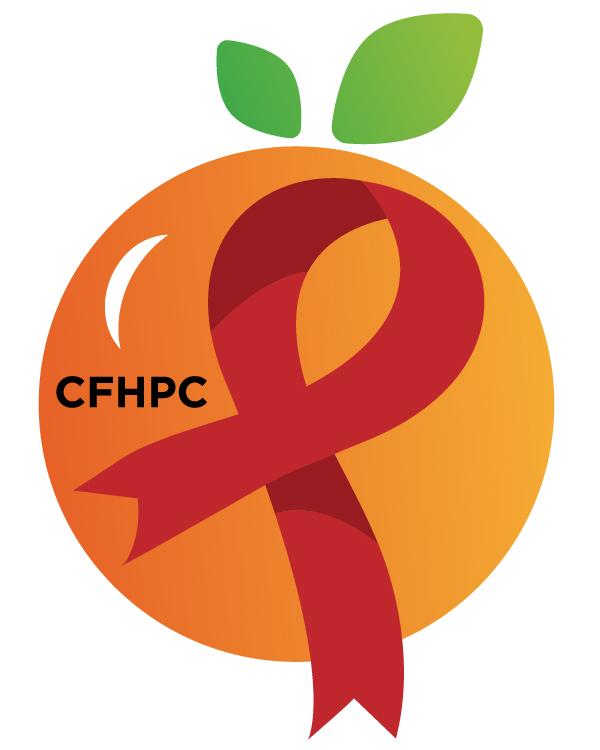 Service Systems & Quality Committee AgendaPlease KEEP YOUR LINES MUTED IF YOU’re not speaking. Need help connecting? Text 407-901-1473Only the PLWH/A Representatives need to disclose their HIV status.all meetings are audio recordedSeptember 15th, 2020Heart of Florida United WayMission: To improve the quality of life of individuals with HIV disease by responding to their existing and emerging needs, and to provide educational and behavioral strategies to reduce and prevent the spread of HIV disease.www.ocfl.net/ryanwhiteGo To Meeting: https://global.gotomeeting.com/join/718434797Teleconference Line: +1 (224) 501-3412; Access Code: 718-434-797Planning Council SupportDavid Bent	407-835-0906 David.Bent@hfuw.org Melanie Cross	407 429-2216 Melanie.Cross@hfuw.orgAndres Acosta	407 429-2119 Andres.Acosta@hfuw.org
CFHPC Website: www.CentralFloridaHIVPC.com Orange County Website: www.ocfl.net/ryanwhite Facebook: www.facebook.com/CentralFloridaHIVPlanningCouncil 10:00 AMCall to OrderWelcome, Housekeeping & IntroductionsMoment of SilenceSam Graper10:00 AMVision StatementMission StatementConflict of InterestMaria Buckley 10:00 AMApproval of AgendaApproval of August 6th MinutesSam Graper 10:00 AMRoberts Rules OverviewPCSOpen the floor for Public CommentAll Members10:15 AMReports TBDUnfinished BusinessIntegrated Plan ProgressService StandardsSystem Wide Service StandardsNominate Chair and Vice ChairLeadership Evaluations Evaluation Tools for Data Presentation, Priority Setting, and Resource AllocationAnnual Committee ReportPurposeReview/Info SharingUpdate                                      PCSAll MembersAll Members11:15 AM New BusinessSet October’s AgendaDiscussionAll MembersAnnouncementsNext Month’s Meeting: October 1st, 2020Virtual12:00 PMAdjournment